معاونت محترم پژوهشی دانشكده با سلام و احترام	احتراماً ضمن بررسي پروندۀ تحصيلي آقاي/خانم ............................................... دانشجوي کارشناسی ارشد رشتۀ ............................ به شمارۀ دانشجويي ...................، دفاع از پايان‌نامۀ ايشان با عنوان ....................................................................... در روز----- مورخ …../……/….139  در ساعت -----                به دليل ...................................................... فعلاً امکان‌پذير نمي‌باشد.                بلامانع است و ............................................ به عنوان نمايندۀ امور پژوهشی و تحصیلات تکمیلی دانشگاه معرفي مي‌گردند. تعداد -- عدد فرم شماره 7 (گزارش پيشرفت و استمرار در فعاليتهاي پژوهشي تحصيلي دوره ي کارشناسی ارشد) ارائه نموده است (هر فرم 25/0 نمره و حداکثر 75/0 نمره).طرح پيشنهادي دانشجو:   با تأخير مي باشد          (بدون نمره)  با تأخير نمي باشد        (25/0 نمره).به دلیل دفاع دانشجو در نیمسال ششم  مشمول کسر 5/0 نمره می گردد.             به دلیل تاخیر بیش از حد در ارائه پروپوزال (بعد از نیمسال سوم) هیچ نمره‌ای از بند استمرار به دانشجو تعلق نمی‌گیرد.        دانشجو از بند استمرار در فعاليت پژوهشي با توجه به موارد 1-4 حداکثر ---  نمره مي تواند كسب نمايد .*در ضمن کسر نمره استمرار به علت تاخیر در ارائه پروپوزال(25/0نمره)، تاخیر بیش از حد در ارائه پروپوزال (یک نمره) و دفاع در نیمسال ششم (5/0 نمره) بنا به نظر اعضای کمیته دفاع می‌باشد.با آرزوي توفيق الهيدکتر .............................مديریت امور پژوهشی و تحصیلات تکمیلی دانشگاهشماره: ...................تاريخ: .....................باسمه تعالیفرم شمارۀ 10صدور مجوز دفاع از پایان‌نامۀ کارشناسی ارشد      معاونت پژوهش و فناوری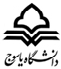 